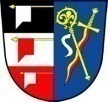 Zápis ze Zasedání zastupitelstva obce Libřice ze dne 17. 04. 2023      č. 9-4/2023Přítomni:	dle prezenční listinyOvěřovatelé zápisu:		Bc. Kateřina Jedináková				Markéta ŠtefanováZapisovatel:			Bc. Eva HynkováZahájení:			18,00 hod.Program:Schválení programu zasedání zastupitelstva obce po jeho doplněníVolba zapisovatele, ověřovatelůInformace starostky, místostarosty, předsedů výborůDoplnění JPO o nového člena – Tomáš Cerhák Zdravotní klaun – žádost o darPachtovní smlouva – ROLANA s.r.o. Smlouva o propagaci SCLLD NAD ORLICÍ, o.p.s.ÚZSVM – nabídka na bezúplatný převod majetkuDodatek č. 6 ke Smlouvě o poskytnutí dotace č. 12RRD03-00460046UkončeníK bodu:Program zasedání byl po zjištění přítomnosti zastupitelů a usnášeníschopnosti schválen (příloha č. 1)                                                                                                       Pro – 6 členůStarostka podala návrh na volbu zapisovatelky - Eva Hynková a na ověřovatele zápisu – Markéta Štefanová a Bc. Kateřina Jedináková                                                   Pro – 6 členůInformace starostky, místostarosty, předsedů výborůObjednávka vlajek obecních a státníchŽádost na Agenturu pro ochranu přírody na kontrolu zdravotního stavu stromůUzavření silnice na Jaroměř po značku okresu Náchod od 15. 5. 2023 – objízdné trasy, připomínky obce k objízdné trasePOŽI – provedení zkušebního vrtu do konce červnaMP – rozbory VO odpadu se prozatím nedělajíPodaná žádost na MAS na 5 000,- Kč na setkání rodáků a oslavy 145. výročí SDHStrategický rozvojový plán obce – MAS zpracuje do 30. 6. 2023 za 12 000,- KčInka – znak dětí na silnici bude zhotoven na jaře – dle počasíNovinka – stavební úřady nebudou nikde rušeny (SÚ Černilov tak zůstává)!20. 4. v 18:00 schůzka s MAS – požadavky obce na strategii MRČ v KSD15. 5. 2023 od 15,30 Valná hromada MRČ na OÚ ČernilovZŠ a MŠ Černilov bude přijímat pouze žáky, kteří mají dlouhodobé trvalé bydlištěOsvobození vozidla JPO z dálničního poplatku12. – 13. 5. 23 kurz Technik ochrany obyvatelstva ve Velkém Poříčí – účast 2 členů JPOZákon o obcích 24.4. a 5.5. od 9:00   12:00 on linePojistná smlouva s Generali Česká pojišťovna – podepsanáInka – J. Feifer podal na firmu žádost o zpracování podkladů k bezpečnosti křižovatky na Černilov a Lejšovku z důvodu častých vážných dopravních nehodZásah JPO – laguna za Krupičkovými – hledat řešení, místostarosta bude jednat s církví (majitelem pole)30. 4. – obec pořádá „čarodějnice“ – pro děti v 18,00 Pod Modřínem soutěž, rej masek, rozdání cen za masky, zapálení ohně, opékání buřtů, pro dospělé večerní taneční zábava na hřištiÚP – od všech dotčených orgánů již získán souhlas, nyní se zpracovává a do měsíce by mělo dojít k posouzeníStavební úpravy v budově prodejny – zpracování technické zprávy ohledně úpravy – náklad 8 000,- KčInformace o stavu projektů – z Královéhradeckého kraje byly přiděleny dotace na provoz prodejny ve výši 25 000,- Kč a na projektovou přípravu investičních projektů zpracování projektové žádosti o dotační prostředky ve výši 127 900,- KčU: Zastupitelstvo bere na vědomí předložené informace a vyslovuje souhlas              Pro – 6 členůZastupitelstvo projednalo žádost L. Horáka, velitele JPO o rozšíření počtu členů JPO o Tomáše Cerháka.U: Zastupitelstvo schvaluje za člena JPO obce pana Tomáše Cerháka s tím, že absolvuje nejpozději do konce r. 2023 základní kurz hasiče v Bílých Poličanech. Starostce ukládá s p. Tomášem Cerhákem podepsat smlouvu o členství v JPO obce Libřice.                       Pro – 6 členůStarostka předložila žádost organizace Zdravotní klaun, o.p.s. o finanční dar na podporu jejich činnosti (příloha č. 2)U: Zastupitelstvo schvaluje finanční příspěvek ve výši 5 000,- Kč organizaci Zdravotní klaun, o.p.s. na podporu jejich činnosti a ukládá starostce smlouvu podepsat.                        Pro – 6 členůZastupitelstvo projednalo návrh pachtovní smlouvy předložené firmou ROLANA s.r.o. na obhospodařované pozemky dle Záměru obce č. 2. Sazba pronájmu za 1 ha: orná půda a ostatní plocha 5 000,- Kč, trvalý travní porost 2 500,- Kč – celková výše pronájmu za rok ve výši 29 344,- Kč. Sporná zůstává p.č. 824, o které se bude jednat s jednatelem firmy Rolana Ing. Tomášem Sojkou.U: Zastupitelstvo schvaluje uzavřít pachtovní smlouvu na pronájem půdy s Rolanou s.r.o., Újezd 60, 503 43 Černilov, IČ 26961962 (dále jen pachtýř) za podmínky, že v případě nutnosti bude mít obec možnost vždy ke konci hospodářského roku vyjmout z pronájmu p.č. 824. Ukládá starostce s pachtýřem uzavřít Pachtovní smlouvu č. 1087.                     Pro – 6 členů Zastupitelstvo projednalo návrh Smlouvy o propagaci SCLLD NAD ORLICÍ, o.p.s. na poskytnutí 5 000,- Kč na akci „Sraz rodáků obce Libřice a 145. výročí založení SDH Libřice“ (příloha č. 3).U: Zastupitelstvo schvaluje Smlouvu o propagaci SCLLD NAD ORLICÍ, o.p.s..                                                                                                                                                                        Pro – 6 členůZastupitelstvo projednalo nabídku ÚZSVM na převod majetku ze státu na obec. Nabídnuty byly pozemky p.č. 110/3, 86/5, 1116, 932, 689/12, 689/20 (příloha č. 4). U: Zastupitelstvo schvaluje požádat o pozemky 110/3, 86/5, 932, 1116, 689/20 – pouze zatravněnou část bez silnice a ukládá starostce zaslat na ÚZSVM žádost.                   Pro – 6 členůZastupitelstvo projednalo Dodatek č. 6 ke Smlouvě o poskytnutí dotace č. 12RRD03-0046 z rozpočtu Královéhradeckého kraje (příloha č. 5)U: Zastupitelstvo schvaluje Dodatek č. 6 ke Smlouvě o poskytnutí dotace č. 12RRD03-0046  z rozpočtu Královéhradeckého kraje.                                                                           Pro – 6 členůUkončení ve 22,00 hod.V Libřicích 18. 04. 2023Zapsala: 		Bc. Eva Hynková             .……………………………………….Ověřovatelé:		Bc. Kateřina Jedináková    ……………………………………….                                    Markéta Štefanová              ……………………………………….Starostka:		Bc. Eva Hynková	       ………………………………………Místostarosta:		Josef Feifer                       ………………………………………